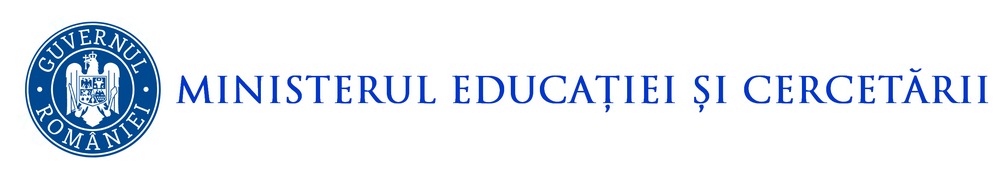 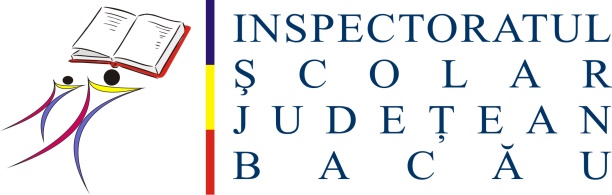 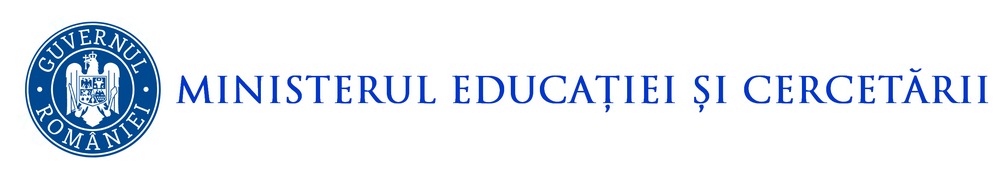 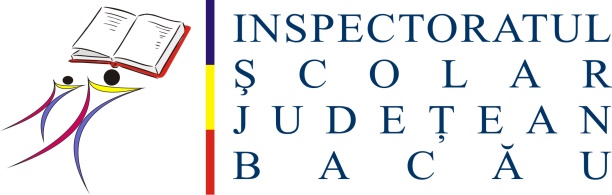 Precizări privind desfasurarea activităţii de inspecţie şcolară pentru grade didacticeAn şcolar 2020-2021Activitatea de inspecţie şcolară pentru  în vederea obţinerii gradelor didactice se desfăşoară potrivit prevederilor Metodologiei de formare continuă a personalului din învăţământul preuniversitar, aprobată prin ordinul de ministru nr. 5561/2011, cu modificările şi completările ulterioare.	În anul şcolar 2020-2021 se vor derula activităţile de inspecţie şcolară în vederea obţinerii gradelor didactice II şi I pentru următoarele serii de candidaţi:Gradul  al- II- lea2019-2021- candidatii inscrisi vor susţine inspecţia specială- evaluată cu notă; 2020-2022- candidaţii vor efectua inspecţia curentă 2- evaluată prin acordarea unui calificativ; 2021- 2023-candidaţii vor susţine preinspecţia (inspecția curectă 1)- evaluată prin acordarea unui calificativ, iar în octombrie 2021 vor depune dosarul de înscriere la gradul II; Gradul  I2019-2021(candidatii inscrisi vor susţine inspecţia specială- evaluată cu notă, iar în situaţii deosebite, asupra cărora va fi informat şi ISJ Bacăuinspecţia curentă 1- de către acei candidaţi care au fost înscrişi într-o serie anterioară şi au dosarul translatat în seria 2019-2021, translatare care  va conduce până la finalizarea gradului I la pierderea valabilităţii inspecţiei curente; nu repeta inspecţia curentă candidaţii care au translatat dosarul pentru faptul că au fost în concediu pentru creştere copil sau concediu fără plată- perioade care nu sunt considerate de activitate didactică);2020-2022(candidaţii vor efectua inspecţia curentă 2- evaluată prin acordarea unui calificativ);2022-2024(candidaţii vor susţine preinspecţia(inspectia curenta 1)- evaluată prin acordarea unui calificativ, iar în octombrie 2021 vor depune dosarul de înscriere la gradul I); candidaţii înscrişi în seria 2021-2023 vor susţine în anul şcolar curent doar colocviul de admitere, în vacanţa intersemestrială, urmând ca în anul şcolar 2021-2022 să susţină inspecţia curentă 2)Evaluarea celor 4 activităţi desfăşurate de către candidaţi în cadrul unei inspecţii se va realiza conform fişelor de evaluare a inspecţiilor curente, completate pentru fiecare oră desfăşurată, rezultatele evaluării fiind consemnate în registrul de inspecţii al unităţii şcolare, conform machetei raportului scris pentru fiecare tip de inspecţie. Inspecţiile curente  vor fi  evaluate prin acordarea unui calificativ de către metodist, calificativ care la gradul II trebuie să fie cel puţin BINE, iar la gradul I FOARTE BINE. Inspecţiile speciale vor fi evaluate prin acordarea unei note, la gradul II- cel puţin 8, iar la gradul I- cel puţin 8 la inspecţia specială şi cel puţin 9 la susţinerea lucrării.	Înainte de a efectua o inspecţie(curentă sau specială) unui candidat, înscris la gradul II sau I, metodistul va contacta candidatul pentru a se informa privind data/datele efectuării inspecţiilor curente anterioare( excepţie fac candidaţii care trebuie să susţină în acest an şcolar preinspecţiile pentru a se înscrie în anul şcolar următor la gradul I sau la  gradul II) şi eventualele perioade de întrerupere a activităţii, pentru concediu fără plată sau de creştere a copilului( în cazul candidaţilor cu dosare translatate dintr-o serie anterioară în seria curentă pentru care se efectuează inspecţia), pentru a verifica valabilitatea inspecţiilor efectuate până la finalizarea probelor gradului didactic. Potrivit metodologiei de formare continuă, art. 10 şi art. 29, inspecţiile curente efectuate sunt valabile „4 ani şcolari de activitate didactică calculaţi la data finalizării examenului”, respective la data de 31 august a anului în care finalizează examenul. Candidaţii cu dosare translatate într-o anumită serie, a căror inspecţii curente vor expira până la data finalizării examenului de grad(excepţie fac candidaţii cu dosare translatate pentru concediu creştere copil sau concediu fără plata, pentru care perioada de întrerupere a activităţii didactice  nu se ia in considerare la stabilirea celor 4 ani şcolari în care sunt valabile inspecţiile curente efectuate si care nu refac inspecţiile curente efectuate) vor reface inspecţia curentă care va expira înainte de efectuarea inspecţiei speciale pentru gradul II sau gradul I.Inspecţiile curente şi speciale pentru obţinerea gradelor didactice vor fi efectuate până la data de 31 mai 2021.Metodiştii vor contacta, după afişarea de către inspectorul şcolar de specialitate pe pagina sa de pe site-ul ISJ Bacău, candidaţii repartizaţi pentru efectuarea inspecţiilor curente şi speciale pentru grade didactice în anul şcolar 2020- 2021 şi vor planifica datele efectuării inspecţiilor, date care vor fi apoi transmise inspectorului şcolar de specialitate, conform unei machete care va fi transmisă de către acesta, până la începutul semestrului al II- lea.Rapoartele scrise de inspecţii şi celelalte documente prevăzute în metodologie pentru completarea dosarului de înscriere al fiecărui candidat, vor fi depuse la ISJ- Perfectionare de către directorul/secretarul unităţii de învăţământ în luna iunie 2021, într-o perioadă care va fi anunţată prin postare pe site-ul ISJ Bacău- Management-Dezvoltarea resursei umane.Pentru eventualele probleme sau neclarităţi legate de inspecţiile pentru grade didactice, metodiştii se pot adresa inspectorului şcolar pentru dezvoltarea resursei umane.Inspector şcolar  dezvoltarea resursei umane,Prof. Ana-Nicoleta Gărgăun